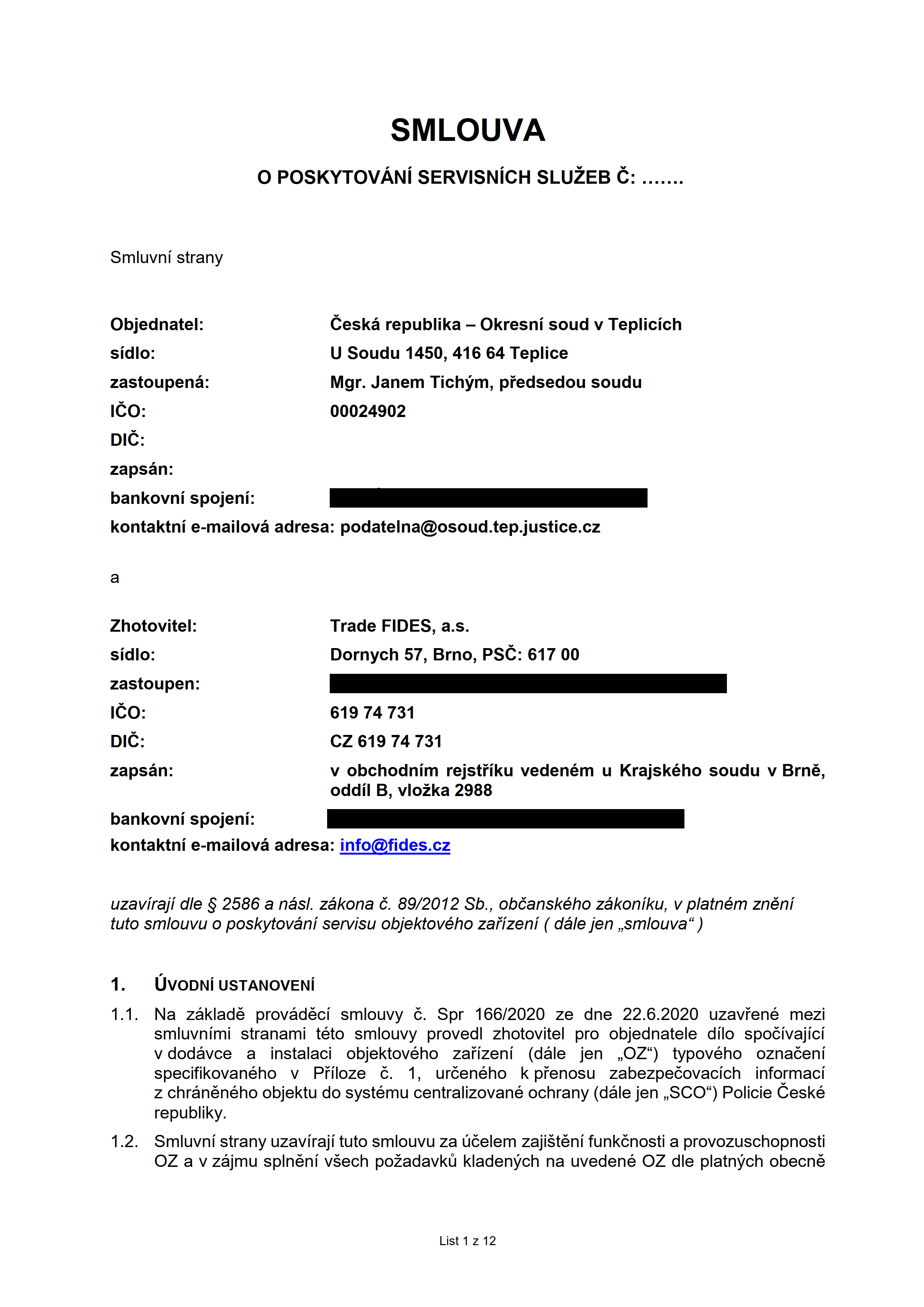 Smluvnl'strany SMLOUVA oPOSKYTOVANiSERVISNiCHSLU2EBé:....... Objednatel:	Ceskérepublika—OkresnisoudvTeplicich 
sidlo:	USoudu1450,41664Teplice 
zastoupené:	Mgr.JanemTichym,pfedsedousoudu 
100:	00024902 Dlé: zapsén: 
bankovnispoieni:— 
kontaktnie-mailovéadresa:podatelna@osoud.tep.justice.cz a Zhotovitel:	TradeFIDES,a.s. 
sidlo:	Dornych57,Brno,PSC:61700 
zastoupen:— 
16:0:	61974731 Dlé:	cz61974731 
zapsén:	vobchodnimrejstfikuvedenémuKrajskéhosouduvBrné, oddilB,vloika2988 
bankovnispoieni:— kontaktnie-mailovéadresa:info@fides.cz uzavirajidle§2586anésl.zékonac".89/20128b.,obéanskéhozékoniku,vplatnémznéni tutosmlouvuoposkytovéniservisuobjektovéhozafizeni(délejen,,smlouva“) 1.UVODNiUSTANOVENi 
1.1.Nazékladéprovédécismlouvyé.Spr166/2020zedne22.6.2020uzavfenémezi smluvnl'mistranamitétosmlouvyprovedlzhotovitelproobjednateledl'lospoél'vajl'ci 
vdodévcea	instalaciobjektovéhozafi'zenl’(déle	jen	,,OZ“)	typovéhooznaéenl' 
specifikovanéhovPfiloze6.1,uréenéhokpfenosuzabezpeéovacich	informaci 
zchrénénéhoobjektudosystémucentralizovanéochrany(délejen,,SCO“)PolicieCeské 
republiky. 1.2.Smluvnl'stranyuzavirajl'tutosmlouvuzaUéelemzajiéténl'funkénostiaprovozuschopnosti OZavzéjmusplnénl'véechpoiadavkflkladem'IchnauvedenéOZdleplatnychobecné List1z12 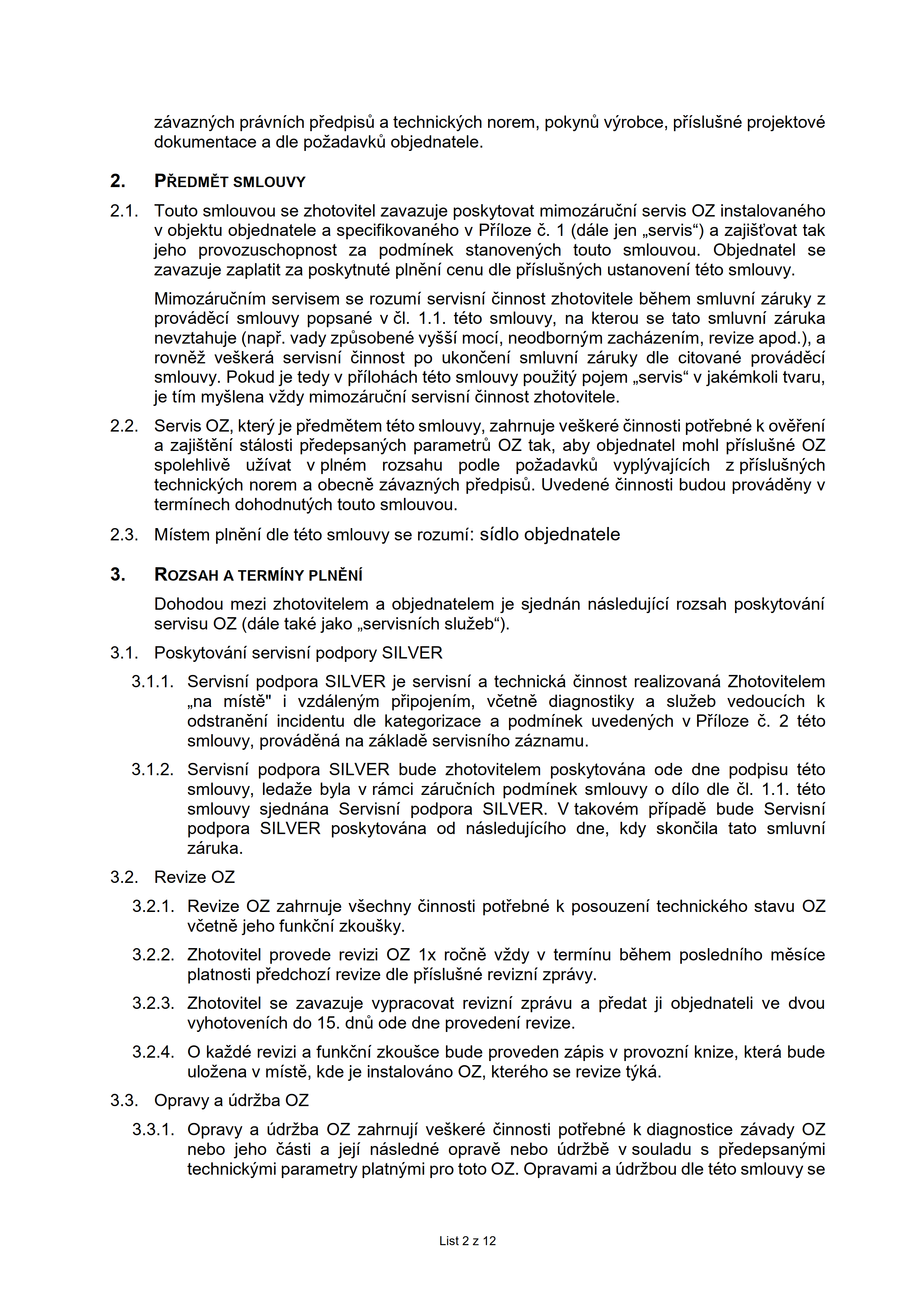 zévaznychprévnl'chpfedpisflatechnickSIChnorem,pokynflWrobce,pfl'sluénéprojektové 
dokumentaceadlepoiadavkflobjednatele. PREDMETSMLOUVY 
ToutosmlouvousezhotovitelzavazujeposkytovatmimozéruéniservisOZinstalovaného 
vobjektuobjednateleaspecifikovanéhovPfiloze6.1(délejen,,servis“)azajiét’ovattak 
jehoprovozuschopnostzapodml'nekstanovem'Ichtoutosmlouvou.Objednatelse 
zavazujezaplatitzaposkytnutéplnénl'cenudlepfisluénYchustanovenl'tétosmlouvy. 
Mimozéruém’mservisemserozuml'servisnl'éinnostzhotovitelebéhemsmluvnl'zérukyz 
provédécismlouvypopsanév6|.1.1.tétosmlouvy,nakterousetatosmluvnl'zéruka 
nevztahuje(napF.vadyzpflsobenévyéél'moci,neodborm'Imzachézenim,revizeapod.),a 
rovnéiveékeréservisnl'éinnostp0ukonéenl'smluvnl'zérukydlecitovanéprovédéci 
smlouvy.Pokudjetedyvpfilohéchtétosmlouvypouiitypojem,,servis“vjakémkolitvaru, 
jetI'mmyélenavidymimozéruénl'servisnl'éinnostzhotovitele. 
ServisOZ,kteryjepfedmétemtétosmlouvy,zahrnujeveékerééinnostipotfebnékovéfenl' 
azajiéténl'sta’lostipfedepsanychparametrflOZtak,abyObjednatelmohlpfisluénéOZ 
spolehlivéuil'vatvplnémrozsahupodlepoiadavkflvypIYvajI'cichzpfisluénych 
technickychnoremaobecnézévaznychpfedpisfl.Uvedenééinnostibudouprovédényv 
terminechdohodnutSIchtoutosmlouvou. Mistemplnénl'dletétosmlouvyserozuml':Sl'dloobjednatele 
ROZSAHATERMINYPLNENI 
Dohodoumezizhotovitelemaobjednatelemjesjednénnésledujl'cirozsahposkytovénl' 
servisuOZ(déletakéjako,,servisnl'chsluieb“). Poskytovénl'servisnl'podporySILVER 3.1.1.Servisnl'podporaSILVERjeservisnl'atechnickééinnostrealizovanéZhotovitelem 
,,naml'ste	ivzdélenYmpfipojenl'm,véetnédiagnostikyasluiebvedoucichk 
odstranénl'incidentudlekategorizaceapodml'nekuvedenYchvPfiloze6.2této 
smlouvy,provédénénazékladéservisnl'hozéznamu. 3.1.2.Servisnl'podporaSILVERbudezhotovitelemposkytovénaodednepodpisutéto List2z12 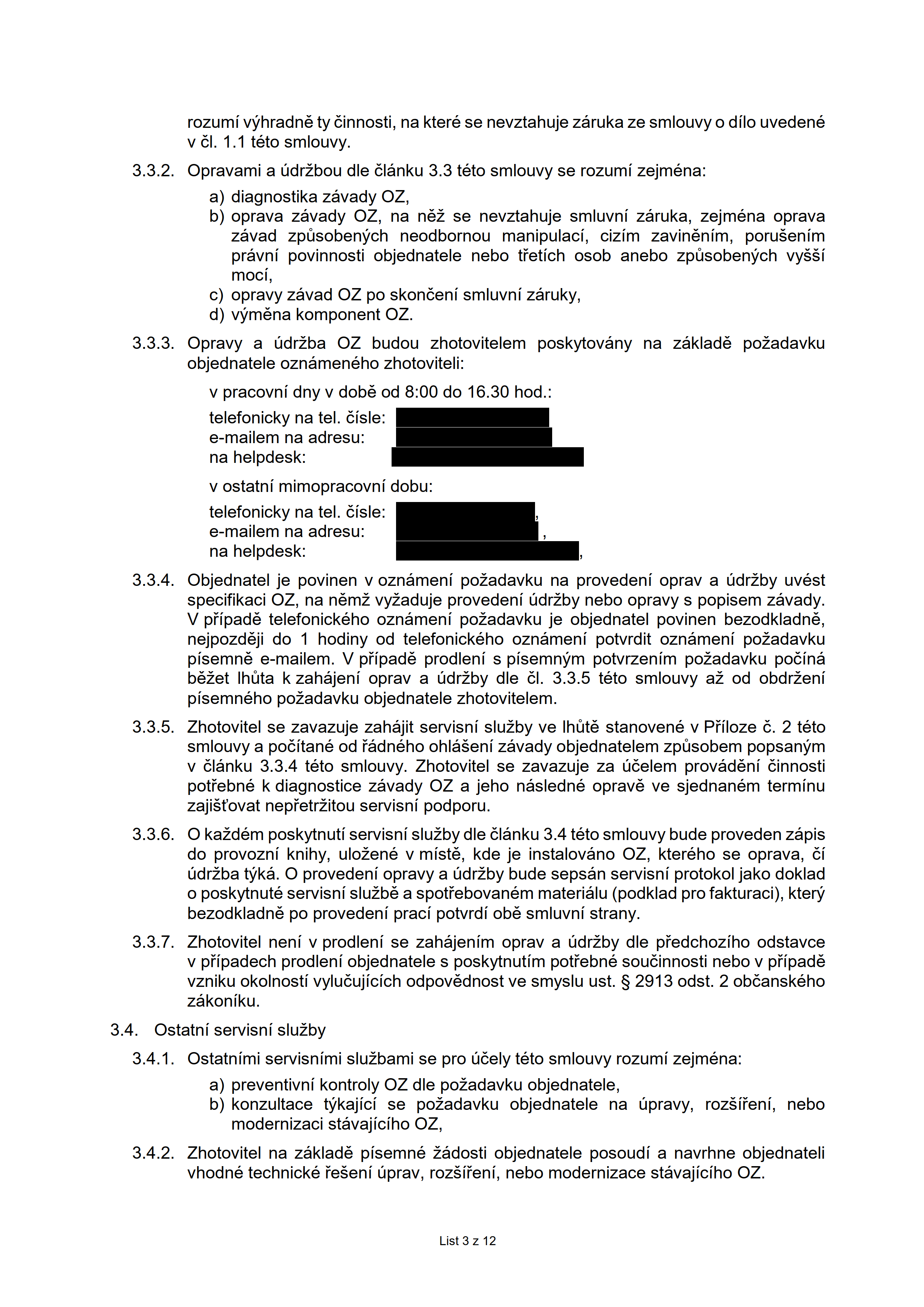 rozuml'vyhradnétyéinnosti,nakterésenevztahujezérukazesmlouvyodl'louvedené 
v6|.1.1tétosmlouvy. 3.3.2.OpravamiaUdriboudleélénku3.3tétosmlouvyserozuml'zejména: 
a)diagnostikazévadyOZ, b)opravazévadyOZ,nanéisenevztahujesmluvnl'zéruka,zejménaoprava 
zévadzpflsobenychneodbornoumanipulaci,cizimzavinénl'm,poruéenim 
prévnl'povinnostiobjednatelenebotfetl'chosobanebozpflsobenYchvyéél' 
mom, 0)opravyzévadOZp0skonéenismluvnl'zéruky, 
d)vyménakomponentOZ. 3.3.3.OpravyaUebaOZbudouzhotovitelemposkytovénynazékladépoiadavku 
objednateleoznémenéhozhotoviteli: vpracovnl'dnyvdobéod8:00do16.30hod.: 
telefonickynatel.él'sle: e-mailemnaadresu: nahelpdesk: vostatnl'mimopracovnl'dobu: 
telefonickynatel.él'sle: e-mailemnaadresu: nahelpdesk: 3.3.4.Objednateljepovinenvoznémenl'poiadavkunaprovedenl'opravaUdribyuvést 
specifikaciOZ,nanémivyiadujeprovedenl'Udribyneboopravyspopisemzévady. 
Vpfl’padételefonickéhooznémenl'poiadavkujeobjednatelpovinenbezodkladné, 
nejpozdéjido1hodinyodtelefonickéhooznémenl'potvrditoznémenl'poiadavku 
pisemnée-mailem.Vpfipadéprodlenl'spisemm'Impotvrzenl'mpoiadavkupoél'né 
béietIhfitakzahéjenl'opravaUdribydleél.3.3.5tétosmlouvya2odobdriem’ 
pisemnéhopoiadavkuobjednatelezhotovitelem. 3.3.5.Zhotovitelsezavazujezahéjitservisnl'sluibyveIhfltéstanovenévPfiloze6.2této 
smlouvyapoél'tanéodFédnéhoohlééenl'zévadyobjednatelemzpflsobempopsanym 
vélénku3.3.4tétosmlouvy.ZhotovitelsezavazujezaUéelemprovédénl'éinnosti 
potfebnékdiagnosticezévadyOZajehonéslednéopravévesjednanémterminu 
zajiét’ovatnepFetrZitouservisnl'podporu. 3.3.6.0kaidémposkytnutl'servisnl'sluibydleélénku3.4tétosmlouvybudeprovedenzépis 
doprovoznl'knihy,uloienévmisté,kdejeinstalova’noOZ,kteréhoseoprava,	(":I' 
Udribatyké.Oprovedenl'opravyaUebybudesepsénservisnl'protokoljakodoklad 
oposkytnutéservisnl'sluibéaspotfebovanémmateriélu(podkladprofakturaci),ktery 
bezodkladnépoprovedenl'pracipotvrdl'obésmluvnl'strany. 3.3.7.Zhotovitelnenl'vprodlenl'sezahéjenl'mopravaUdribydlepfedchozihoodstavce 
vpfipadechprodlenl'objednatelesposkytnutl'mpotFebnésouéinnostinebovpfl’padé 
vznikuokolnostl'vyluéujl'cichodpovédnostvesmysluust.§2913odst.2obéanského 
zékonl'ku. 3.4.Ostatnl'servisnl'sluiby 
3.4.1.Ostatnl'miservisnl'misluibamisepro06etétosmlouvyrozuml'zejména: a)preventivnl'kontrolyOZdlepoiadavkuobjednatele, 
b)konzultaceWkajl'cisepoiadavkuobjednatelenaOpravy,rozél'FenI',nebo modernizacistévajl'cihoOZ, 
3.4.2.Zhotovitelnazékladépl'semnéiédostiobjednateleposoudl'anavrhneobjednateli vhodnétechnickéFeéenl'L'Jprav,rozéifenl',nebomodernizacestévajl'cihoOZ. List3z12 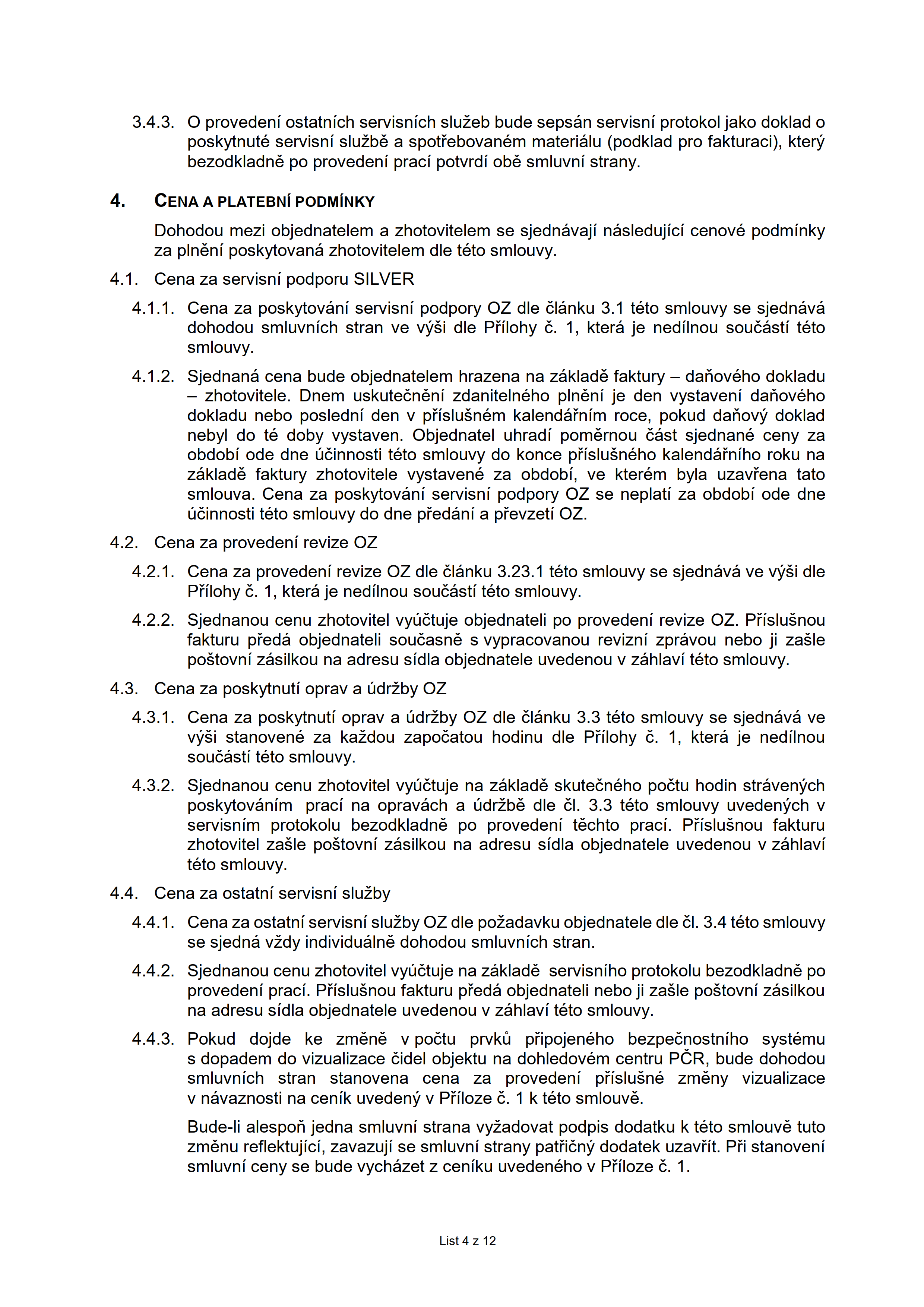 Cenazaposkytovénl'servisnl'podporyOZdleélénku3.1tétosmlouvysesjednévé 
dohodousmluvnl'chstranveviléidlePfilohy6.1,kteréjenedl'lnousouééstl'této 
smlouvy. Sjednanécenabudeobjednatelemhrazenanazékladéfaktury—dafiovéhodokladu 
—zhotovitele.Dnemuskuteénénizdanitelnéhoplnénl'jedenvystavenl'dafiového 
dokladuneboposlednl'denvpfisluénémkalendéfnimroce,pokuddafiovydoklad 
nebyldotédobyvystaven.Objednateluhradl'pomérnouééstsjednanécenyza 
obdobl'odedneL'Jéinnostitétosmlouvydokoncepfisluénéhokalenda’FnI'horokuna 
zékladéfakturyzhotovitelevystavenézaobdobl',vekterémbylauzavfenatato 
smlouva.Cenazaposkytovénl'servisnl'podporyOZseneplatl'zaobdobl'odedne 
UéinnostitétosmlouvydodnepFedénI'apfevzetl'OZ. 4.2.Cenazaprovedenl'revizeOZ 
4.2.1. 4.2.2. Cenazaposkytnutl'opravaUebyOZdleélénku3.3tétosmlouvysesjednévéve 
vyéistanovenézakaidouzapoéatouhodinudlePfilohy6.1,kteréjenedl'lnou 
souééstl'tétosmlouvy. SjednanoucenuzhotovitelvétujenazékladéskuteénéhopoétuhodinstrévenYch 
poskytovénl'mpraCI'naopravéchaUdribédle6|.3.3tétosmlouvyuvedenychv 
servisnl'mprotokolubezodkladnépoprovedenl'téchtopraCI'.Pfisluénoufakturu 
zhotovitelzaélepoétovnl'zésilkounaadresusidlaobjednateleuvedenouvzéhlavi 
tétosmlouvy. 4.4.Cenazaostatnl'servisnl'sluiby 
4.4.1. 4.4.2. 4.4.3. List4z12 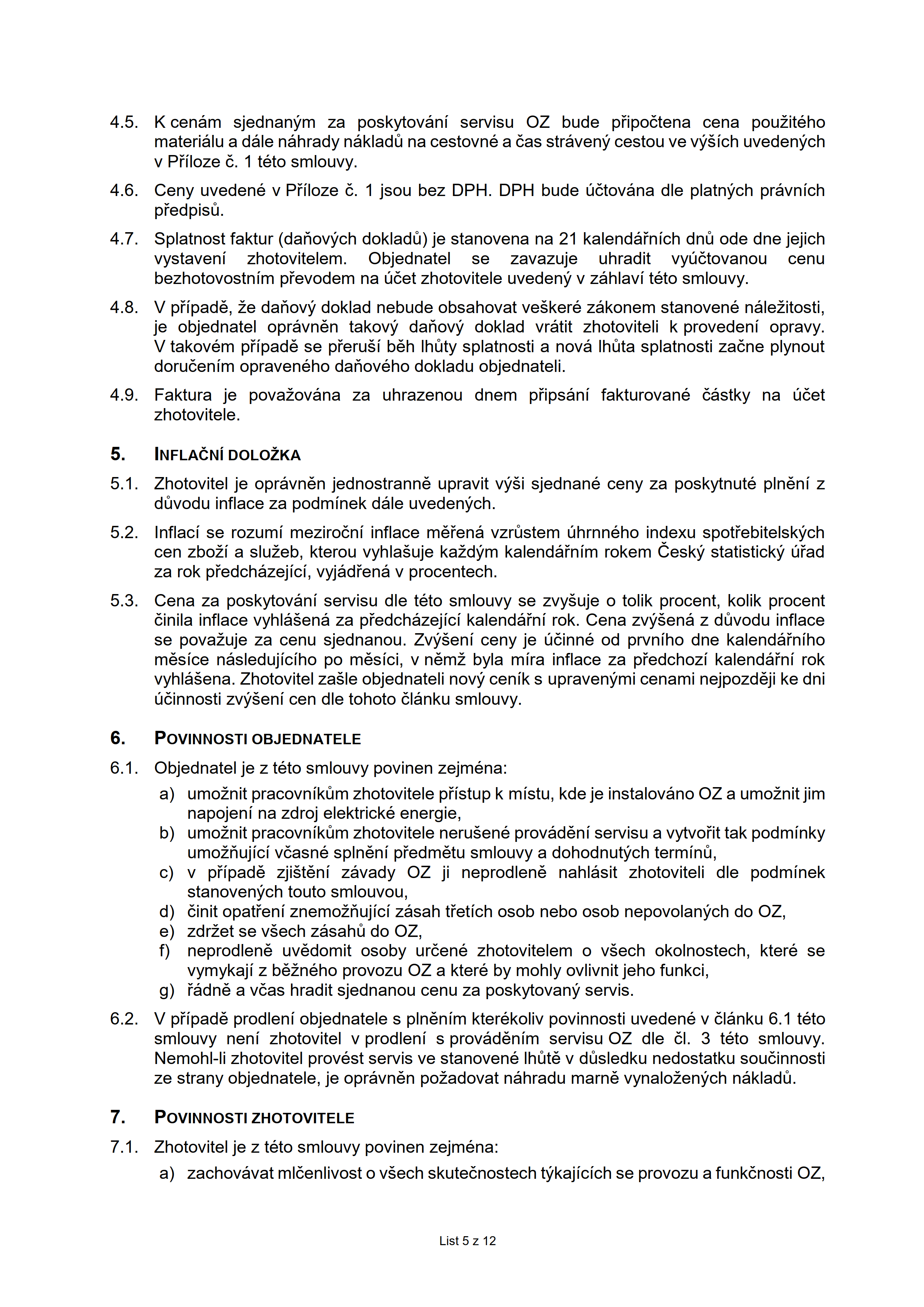 4.5. 4.6. 4.7. 4.8. 4.9. 5.2. 5.3. 6.2. Kcenémsjednanymzaposkytovénl'servisuOZbudepfipoétenacenapouiitého materiéluadélenéhradynékladfinacestovnéaéasstrévenycestouvev9§ichuvedenYch vPfiloze(“3.1tétosmlouvy. CenyuvedenévPfiloze6.1jsoubezDPH.DPHbudeL'Jétovénadleplatnychprévnl'ch pfedpisfl. 
Splatnostfaktur(dafiochdokladfl)jestanovenana21kalendéfm’chdnflodednejejich vystavenl'zhotovitelem.Objednatelsezavazujeuhraditvétovanoucenu bezhotovostnl'mpfevodemnaUéetzhotoviteleuvedenyvzéhlavitétosmlouvy. 
Vpfipadé,iedafiovydokladnebudeobsahovatveékerézékonemstanovenénéleiitosti, jeobjednateloprévnéntakovydafiovydokladvrétitzhotovitelikprovedenl'opravy. Vtakovémpfipadésepferuél'béhIhfltysplatnostianovéIhfitasplatnostizaéneplynout doruéenl'mopravenéhodafiovéhodokladuobjednateli. 
Faktura	jepovaiovénazauhrazenoudnempfipsém’fakturovanéééstkynaUéet zhotovitele. INFLAéNiDOLOZKA 
Zhotoviteljeoprévnénjednostrannéupravitvyéisjednanécenyzaposkytnutéplnénl'z dflvoduinflacezapodml'nekdéleuvedenSIch. 
Inflaciserozuml'meziroénl'inflaceméFenévzrflstemUhrnnéhoingexuspotfebitelskfmh cenZbOZiasluieb,kterouvyhlaéujekaZdkalendéfm’mrokemCeskystatistickyUfad zarokpfedchézejl'ci,vyjédfenévprocentech. 
Cenazaposkytovénl'servisudletétosmlouvysezvyéujeotolikprocent,kolikprocent éinilainflacevyhlééenézapfedchézejl'cikalendéfnirok.Cenazvfléenézdflvoduinflace sepovaiujezacenusjednanou.Zvyéenl'cenyjeUéinnéodprvnl'hodnekalenda’Fm’ho mésicenésledujl'cihop0mésici,vnémibylaml'rainflacezapfedchozikalendéfm’rok vyhlééena.Zhotovitelzaéleobjednatelinovycenl'ksupravem'Imicenaminejpozdéjikedni Uéinnostizvyéenl'cendletohotoélénkusmlouvy. POVINNOSTIOBJEDNATELE 
Objednateljeztétosmlouvypovinenzejména: a)umoinitpracovnl'kflmzhotovitelepfistupkml'stu,kdejeinstalovénoOZaumoinitjim 
napojenl'nazdrojelektrickéenergie, b)umoinitpracovm’kflmzhotoviteleneruéenéprovédénl'servisuavytvoFittakpodml'nky 
umoifiujl'civéasnésplnénl'pfedmétusmlouvyadohodnuthtermini], c)vpfipadézjiéténl'zévadyOZ	jineprodlenénahlésitzhotovitelidlepodml'nek 
stanovenychtoutosmlouvou, d)éinitopatfenl'znemoifiujicizésahtfetl'chosobneboosobnepovolam'IchdoOZ, 
e)zdrietsevéechza’sahfldoOZ, 
f)neprodlenéuvédomitosobyuréenézhotovitelemovéechokolnostech,kterése vymykajl'zbéinéhoprovozuOZakterébymohlyovlivnitjehofunkci, 
g)Fédnéavéashraditsjednanoucenuzaposkytovanyservis. Vpfl’padéprodlenl'objednatelesplnénl'mkterékolivpovinnostiuvedenév(":Iénku6.1této smlouvynenl'Zhotovitelvprodlenl'sprovédénl'mservisuOZdle6|.3tétosmlouvy. NemohI-IiZhotovitelprovéstservisvestanovenéIhfltévdflsledkunedostatkusouéinnosti zestranyobjednatele,jeoprévnénpoiadovatnéhradumarnévynaloiem'Ichnékladfl. POVINNOSTIZHOTOVITELE 
Zhotoviteljeztétosmlouvypovinenzejména: a)zachovévatmléenlivostovéechskuteénostechtykajl'cichseprovozuafunkénostiOZ, List5212 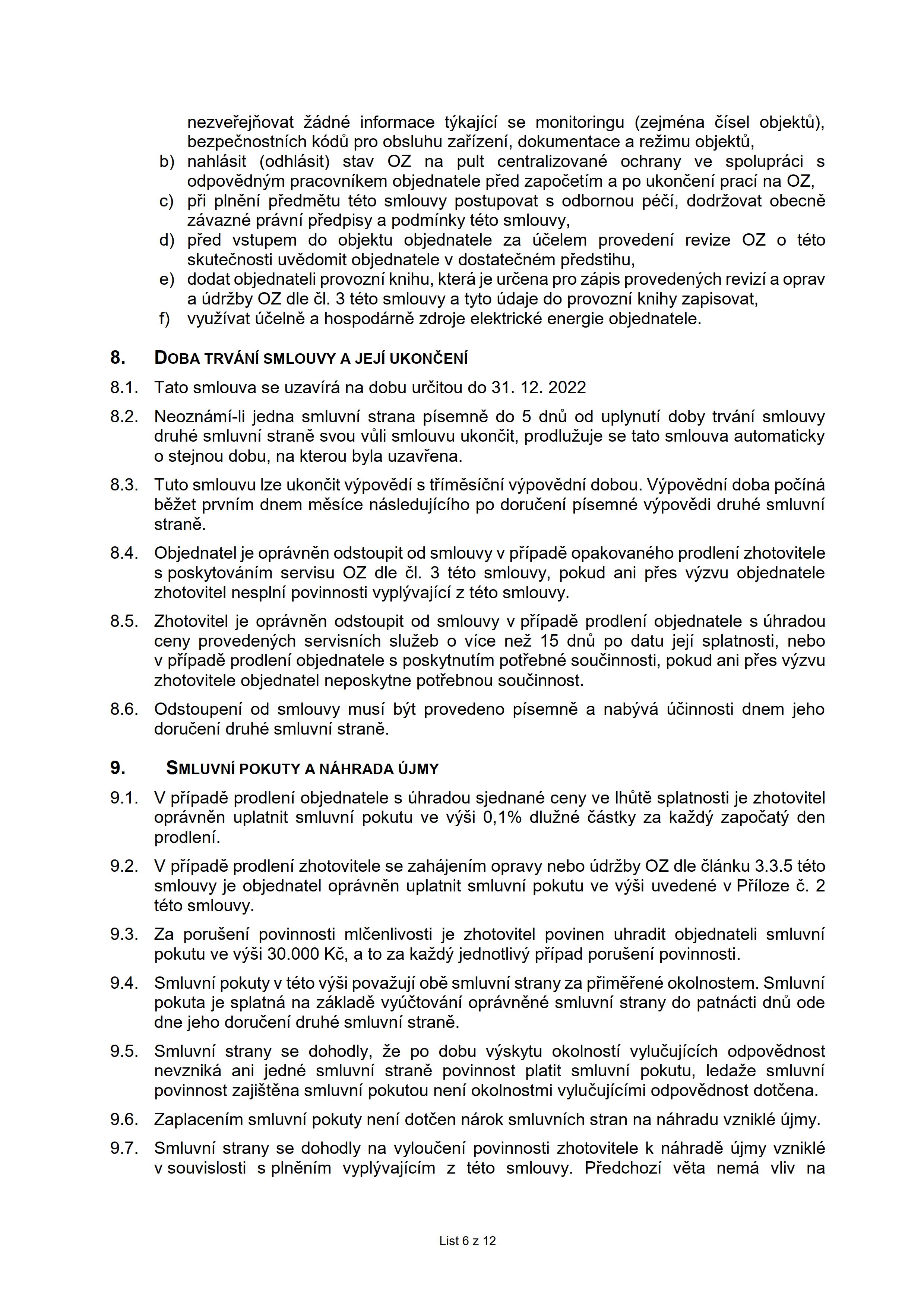 8.1. 8.2. 8.3. 8.4. 8.5. 8.6. 9.2. 9.3. 9.4. 9.5. 9.6. 9.7. nezvefejfiovatiédné	informacetykajl'cisemonitoringu(zejménaéiselobjektfl), 
bezpeénostm’chkodflproobsluhuzafizenl’,dokumentaceareiimuobjektl‘], b)nahlésit(odhlésit)stavOZnapultcentralizovanéochranyvespoluprécis 
odpovédnYmpracovnl'kemobjednatelepFedzapoéetl'mapoukonéenl'pracinaOZ, 0)pFiplnénl'pfedmétutétosmlouvypostupovatsodbornoupéél’,dodriovatobecné 
zévaznéprévnl'pFedpisyapodml'nkytétosmlouvy, d)pFedvstupemdoobjektuobjednatelezaUéelemprovedenl'revizeOZ0této 
skuteénostiuvédomitobjednatelevdostateénémpfedstihu, e)dodatobjednateliprovoznl'knihu,ktera’jeuréenaprozépisprovedenychreviziaoprav 
aUebyOZdle6|.3tétosmlouvyatytoUdajedoprovoznl'knihyzapisovat, f)vyuil'vatUéelnéahospodérnézdrojeelektrickéenergieobjednatele. 
DOBATRVANiSMLOUVYAJEJiUKONéENi Tatosmlouvaseuzavirénadobuuréitoudo31.12.2022 
Neoznémi-Iijednasmluvnl'stranapisemnédo5dnf]oduplynutl'dobytrvénl'smlouvy druhésmluvnl'stranésvouvIismlouvuukonéit,prodluiujesetatosmlouvaautomaticky ostejnoudobu,nakteroubylauzavfena. 
TutosmlouvuIzeukonéitvypovédl'stfl'mésiénl'vypovédnl'dobou.vypovédnidobapoél'né béietprvnl'mdnemmésicenésledujl'cihopodoruéenl'pl'semnévypovédidruhésmluvnl' strané. 
ObjednateljeoprévnénodstoupitodsmlouvyvpFI'padéopakovanéhoprodlenl'zhotovitele sposkytovénl'mservisuOZdle6|.3tétosmlouvy,pokudanipfesvyizvuobjednatele zhotovitelnesplnl'povinnostivyplajI'ciztétosmlouvy. 
Zhotoviteljeopra’vnénodstoupitodsmlouvyvpfipadéprodlenl'objednatelesL'Jhradou cenyprovedenychservisnl'chsluiebovicenei15dnflpodatujejl'splatnosti,nebo vpfipadéprodlenl'objednatelesposkytnutl'mpotfebnésouéinnosti,pokudanipfesvyzvu zhotoviteleobjednatelneposkytnepotfebnousouéinnost. 
Odstoupenl'odsmlouvymusibyltprovedenopl'semnéanabyvéL'Jéinnostidnemjeho doruéenl'druhésmluvnl'strané. SMLUVNiPOKUTYANAHRADAUJMY 
Vpfl’padéprodlenl'objednatelesL'JhradousjednanécenyveIhfltésplatnostijezhotovitel oprévnénuplatnitsmluvnl'pokutuvevyiéi0,1%dluinéééstkyzakaidyzapoéatyden prodlenl'. 
Vpfl’padéprodlenl'zhotovitelesezahéjenl'mopravyneboUebyOZdleélénku3.3.5této smlouvyjeobjednateloprévnénuplatnitsmluvnl'pokutuvevYéiuvedenévPfiloze6.2 tétosmlouvy. 
Zaporuéenipovinnostimléenlivostijezhotovitelpovinenuhraditobjednatelismluvnl' pokutuvevyiéi30.000Kc"),atozakaidyjednotlivypFI'padporuéem’povinnosti. 
Smluvnl'pokutyvtétovyéipovaiujl'obésmluvnl'stranyzapfiméfenéokolnostem.Smluvnl' pokutajesplatnénazékladévyl'JétovénI'oprévnénésmluvnl'stranydopatnéctidnflode dnejehodoruéenl'druhésmluvnl'strané. 
Smluvnl'stranysedohodly,2epodobuvyskytuokolnostl'vyluéujl'cichodpovédnost nevznikéanijednésmluvnl'stranépovinnostplatitsmluvnl'pokutu,	ledaiesmluvnl' povinnostzajiéténasmluvnl'pokutounenl'okolnostmivyluéujl'cimiodpovédnostdotéena. Zaplacenl'msmluvnl'pokutynenl'dotéennéroksmluvnl'chstrannanéhraduvznikléL'iy. Smluvnl'stranysedohodlynavylouéenl'povinnostizhotoviteleknéhradé(iyvzniklé vsouvislostisplnénl'mvyplajI'CI'mztétosmlouvy.PFedchozivétanemévlivna ListGZ12 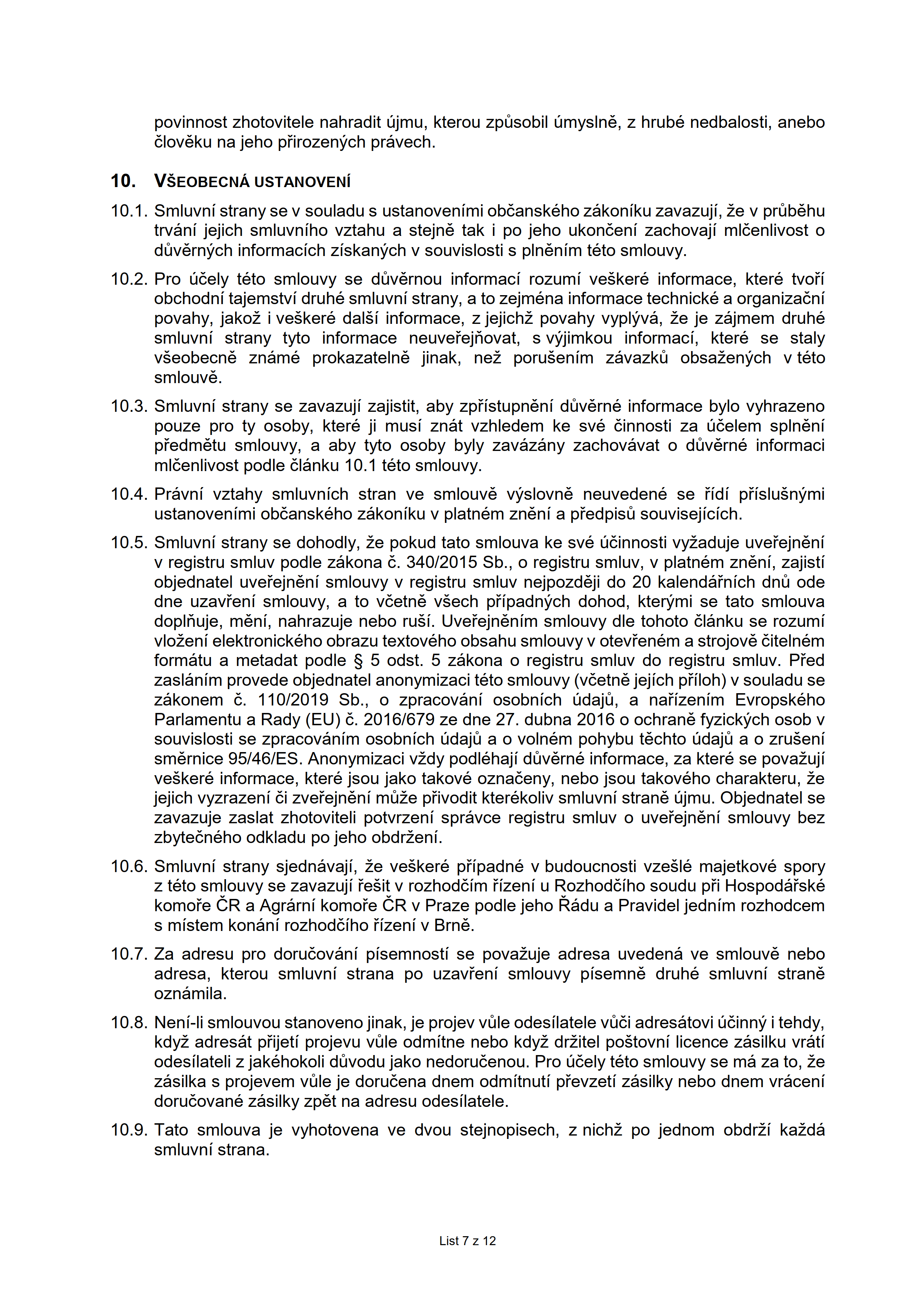 10. 10.1. 10.2. 10.3. 10.4. 10.5. 10.6. 10.7. 10.8. 10.9. povinnostzhotovitelenahraditL'iu,kterouzpflsobilL'mslné,zhrubénedbalosti,anebo élovékunajehoprirozem'Ichprévech. VéEOBECNAUSTANOVENi 
Smluvnl'stranysevsouladusustanovenl'miobéanskéhozékonl'kuzavazujl',ieVprflbéhu trvénl'jejichsmluvnl'hovztahuastejnétak	ipojehoukonéenl'zachovajl'mléenlivosto dflvérnychinformacichziskam’lchvsouvislostisplnénl'mtétosmlouvy. 
Pro06etétosmlouvysedflvérnouinformacirozuml'veékeréinformace,kterétvorl' obchodnl'tajemstvidruhésmluvnl'strany,atozejménainformacetechnickéaorganizaém’ povahy,jakoiiveékerédalél'informace,zjejichipovahyvyplé,2ejezéjmemdruhé smluvnl'stranytyto	informaceneuverejfiovat,vjimkou	informaci,kterésestaly véeobecnéznéméprokazatelné	jinak,neiporuéenimzévazkflobsaienYchvtéto smlouvé. 
Smluvnl'stranysezavazujl'zajistit,abyzpfistupnénidflvérnéinformacebylovyhrazeno pouzeprotyosoby,kteréjimusr’znétvzhledemkesvééinnostizaL'Jéelemsplnénl' predmétusmlouvy,aabytytoosobybylyzavézényzachovévatodflvérnéinformaci mléenlivostpodleélénku10.1tétosmlouvy. 
Prévnl'vztahysmluvnl'chstranvesmlouvévyslovnéneuvedenésefidl’prisluénymi ustanovenl'miobéanskéhozékonl'kuvplatnémznénl'apredpisflsouvisejl'cich. 
Smluvnl'stranysedohodly,iepokudtatosmlouvakesvéUéinnostivyiadujeuverejnénl' vregistrusmluvpodlezékonaé.340/20158b.,0registrusmluv,vplatnémznénl',zajistl' objednateluverejnénl'smlouvyvregistrusmluvnejpozdéjido20kalendérnl'chdnflode dneuzavrenl'smlouvy,atovéetnévéechpfl’padnychdohod,kterymisetatosmlouva doplfiuje,ménl',nahrazujeneboruél'.Uverejnénl'msmlouvydletohoto(":Iénkuserozuml' vloienielektronickéhoobrazutextovéhoobsahusmlouvyvotevrenémastrojovééitelném formétuametadatpodle§5odst.5zékonaoregistrusmluvdoregistrusmluv.Pred zaslénl'mprovedeobjednatelanonymizacitétosmlouvy(véetnéjejichpfiloh)vsouladuse zékonemé.110/20198b.,0zpracovénl'osobnl'chUdajl‘],anarl'zenl'mEvropského ParlamentuaRady(EU)(“3.2016/679zedne27.dubna2016oochranéfyzicchosobv souvislostisezpracovém’mosobnl'chUdajf]aovolnémpohybutéchtoUdajf]aozruéenl' smérnice95/46/ES.Anonymizacividypodléhajl'dflvérnéinformace,zakterésepovaiujl' veékeréinformace,kteréjsoujakotakovéoznaéeny,nebojsoutakovéhocharakteru,2e jejichvyzrazenl'éizverejnénl'mfiieprivoditkterékolivsmluvnl'stranéUjmu.Objednatelse zavazujezaslatzhotovitelipotvrzenl'sprévceregistrusmluvouverejnénl'smlouvybez zbyteénéhoodkladupojehoobdrienl'. 
Smluvnl'stranysjednévajl',2eveékerépfipadnévbudoucnostivzeélémajetkovéspory ztétosmlouvysezavazujl'reéitvrozhodél'mfizenl'uRozhodéihosoudupriHospodéfské komoreCRaAgrérnl'komoreCRvPrazepodlejehoRéduaPravideljednl'mrozhodcem smistemkonénl'rozhodél'horizenl'vBrné. 
Zaadresuprodoruéovénipl'semnostl'sepovaiujeadresauvedenévesmlouvénebo adresa,kterousmluvnl'stranapouzavrenl'smlouvypl'semnédruhésmluvnl'strané oznémila. 
Neni-Iismlouvoustanovenojinak,jeprojevvilleodesilatelevfléiadresétoviUéinny	itehdy, kdyiadresétprijetl'projevuvflleodml'tnenebokdyidriitelpoétovnl'licencezésilkuvrétl' odesilatelizjakéhokolidflvodujakonedoruéenou.Pro06etétosmlouvysemézato,ie zésilkasprojevemvfllejedoruéenadnemodml'tnutl'prevzetl'zésilkynebodnemvrécenl' doruéovanézésilkyzpétnaadresuodesilatele. 
Tatosmlouvajevyhotovenavedvoustejnopisech,znichip0jednomobdril'kaidé smluvnl'strana. List7z12 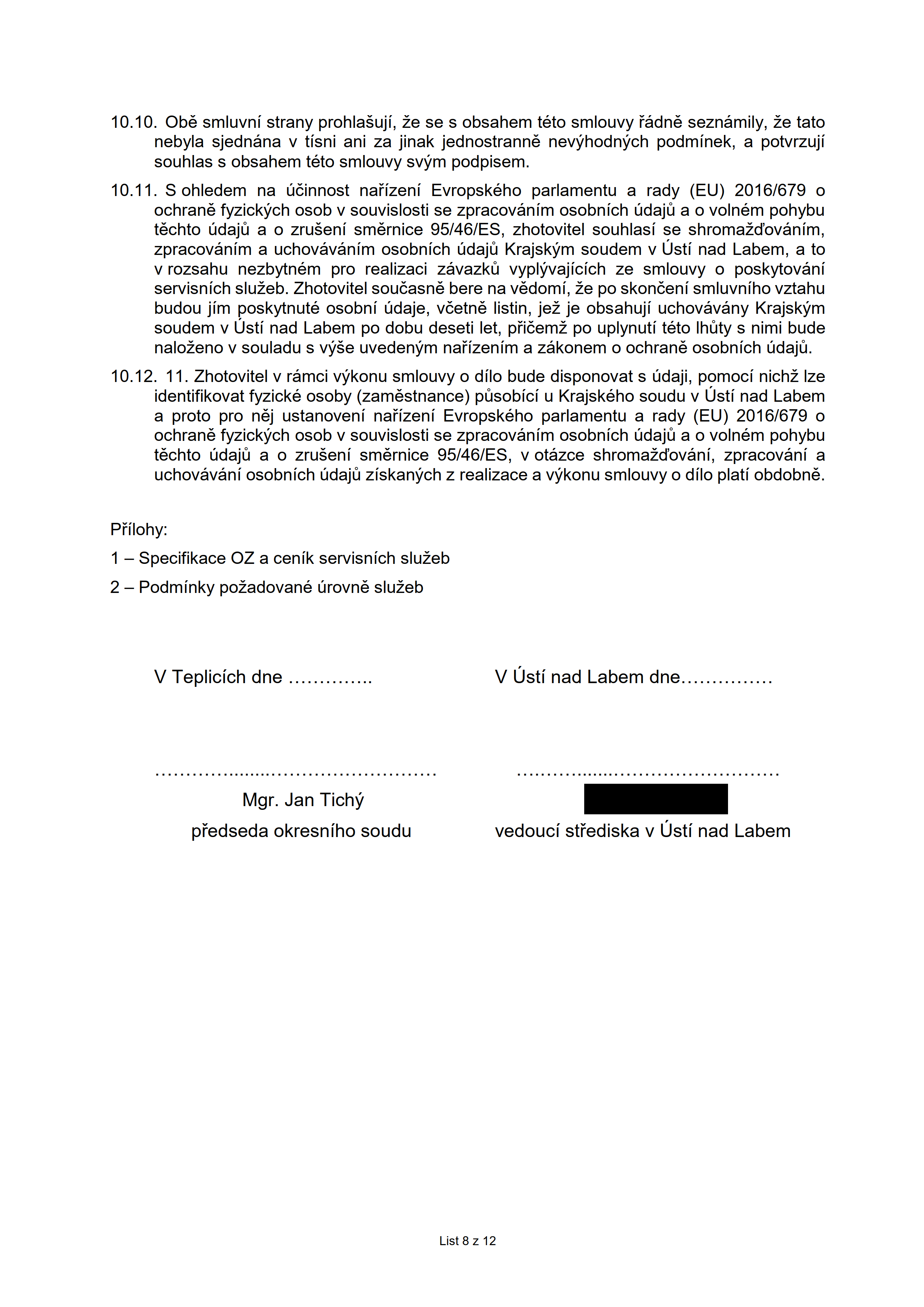 10.10.Obésmluvnl'stranyprohlaéujl',29se5obsahemtétosmlouvyFédnéseznémily,2etato 
nebylasjednénavtl'snianizajinakjednostrannénevSIhodnSIchpodml'nek,apotvrzujl' 
souhlassobsahemtétosmlouvysvympodpisem. 10.11.SohledemnaUéinnostnafizenl’Evropskéhoparlamentuarady(EU)2016/679o 
ochranéfyzickychosobvsouvislostisezpracovénl'mosobnl'chUdajl‘]aovolnémpohybu 
téchtoUdajf]aozruéenl'smérnice95/46/ES,zhotovitelsouhlasiseshromaid’ovém’m, 
zpracovénimauchovévénl'mosobnl'chUdajl‘]KrajskymsoudemvUstl'nadLabem,ato 
vrozsahunezbytnémprorealizacizévazkflvyplajicichzesmlouvyoposkytovénl' 
servisnl'chsluieb.Zhotovitelsouéasnéberenavédoml',2ep0skonéenl'smluvnl'hovztahu 
budoujl'mposkytnutéosobnl'Udaje,véetnélistin,jeijeobsahujl'uchovévényKrajskYm 
soudemvUstl'nadLabemp0dobudesetilet,pfiéemip0uplynutl'tétoIhfltysnimibude 
naloienovsouladusvYéeuvedem'Imnafizenimazékonemoochranéosobnl'chL'Jdajfl. 10.12.11.Zhotovitelvrémcivykonusmlouvyodl'lobudedisponovatsUdaji,pomocinichiIze 
identifikovatfyzickéosoby(zaméstnance)pflsobiciuKrajskéhosouduvUstl'nadLabem 
aprotopronéjustanovenl'nafizenl’Evropskéhoparlamentuarady(EU)2016/679o 
ochranéfyzickychosobvsouvislostisezpracovénl'mosobnl'chUdajflaovolnémpohybu 
téchtoUdajf]aozruéenl'smérnice95/46/ES,votézceshromaid’ovéni,zpracovénia 
uchovévénl'osobnl'chUdajflziskanychzrealizaceavyikonusmlouvyodl'loplatl'obdobné. PFI’lohy: 
1—SpecifikaceOZacenl'kservisnl'chsluieb 2—Podml'nkypoiadovanél'Jrovnésluieb VTeplicichdne..............	VUstl'nadLabemdne............... pfedsedaokresnl'hosoudu	vedoucistfediskavUstl'nadLabem List8212 Pfiloha6.1—SpecifikaceOZacenl'kservisnl'chsluieb 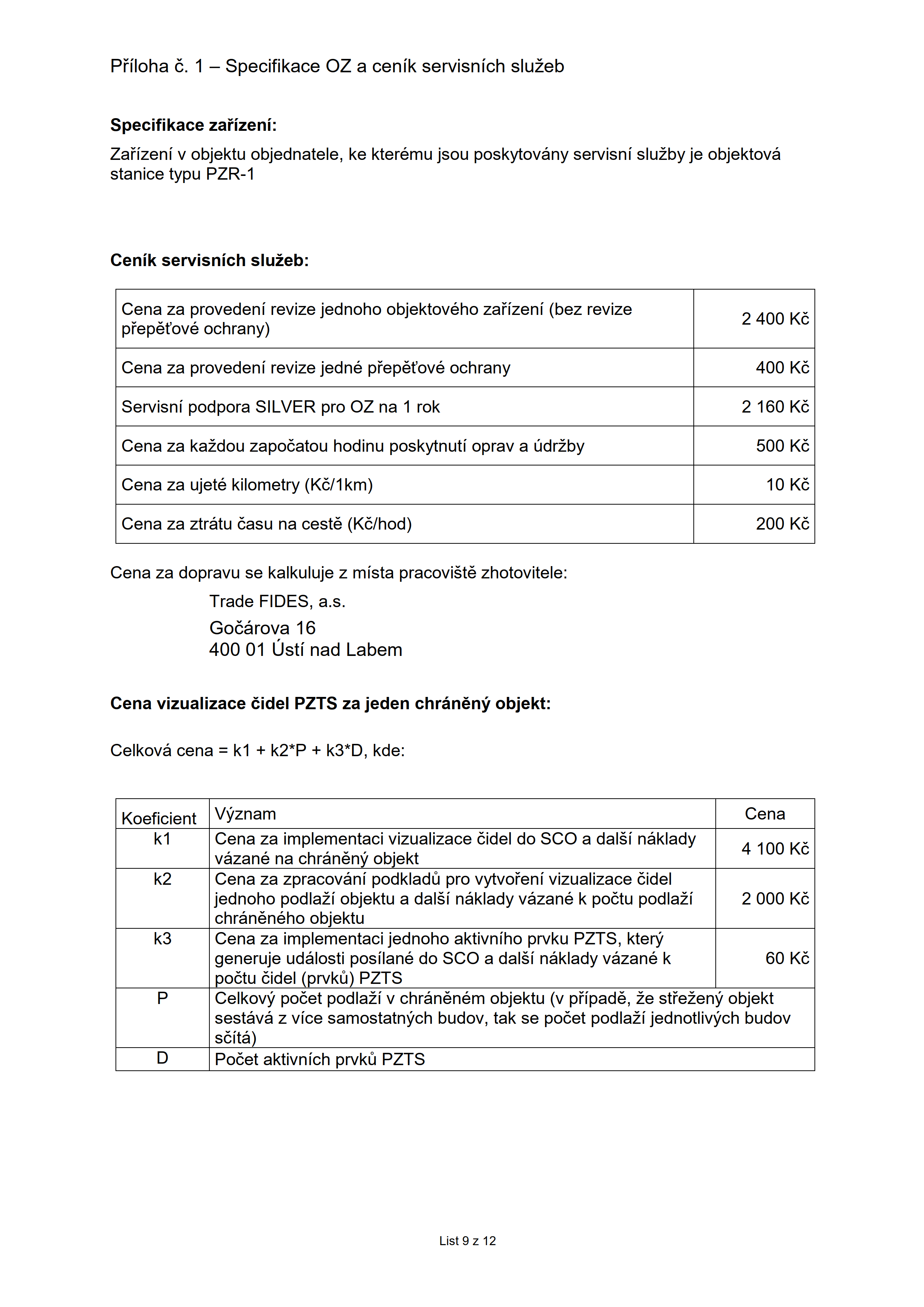 Specifikacezafizeni: 
Zafizenl’vobjektuobjednatele,kekterémujsouposkytovényservisnl'sluibyjeobjektové stanicetypuPZR-1 Cenikservisnichsluieb: prepetoveochrany) 
Cenazaprovedenl'revizejednépfepét’ovéochrany		400Kc“: Servisnl'podporaSILVERproOZna1rok	2160Kc": Cenazakaidouzapoéatouhodinuposkytnutl'opravaUdriby		500Kc": Cenazaujetékilometry(Ké/1km)			10Kc“: Cenazaztrétu(":asunacesté(Ké/hod)		200Kc“: Cenazadopravusekalkulujezml'stapracoviétézhotovitele: 
TradeFIDES,a.s. Goéérovla16 
40001Ustl'nadLabem CenavizualizaceéidelPZTSzajedenchrénényobjekt: Celkovécena=k1+k2*P+k3*D,kde: vazanenachranenyobjekt 
k2	Cenazazpracovém’podkladflprovytvoFenI'vizualizaceéidel jednohopodlaiiobjektuadalél'nékladyva'zanékpoétupodlail'	2000Kc": 
chrénénéhoobjektu k3	Cenazaimplementacijednohoaktivnl'hoprvkuPZTS,ktery 
generujeudélostiposilanédoSCOadalél'nékladyvézanék	60Kc": poétuéidel(prvkfl)PZTS 
P	Celkovypoéetpodlail'vchrénénémobjektu(vpfipadé,iestfeienyobjekt sestévézvicesamostatnYchbudov,taksepoéetpodlail'jednotlivychbudov 
séité) D	Poéetaktivnl'chprvkL°JPZTS List9212 Priloha6.3—Plnémoc 
1.ParametrvSLAproza’ruénisluibynaobiektova’zar'izem’chra’nénVchobiektL‘i: 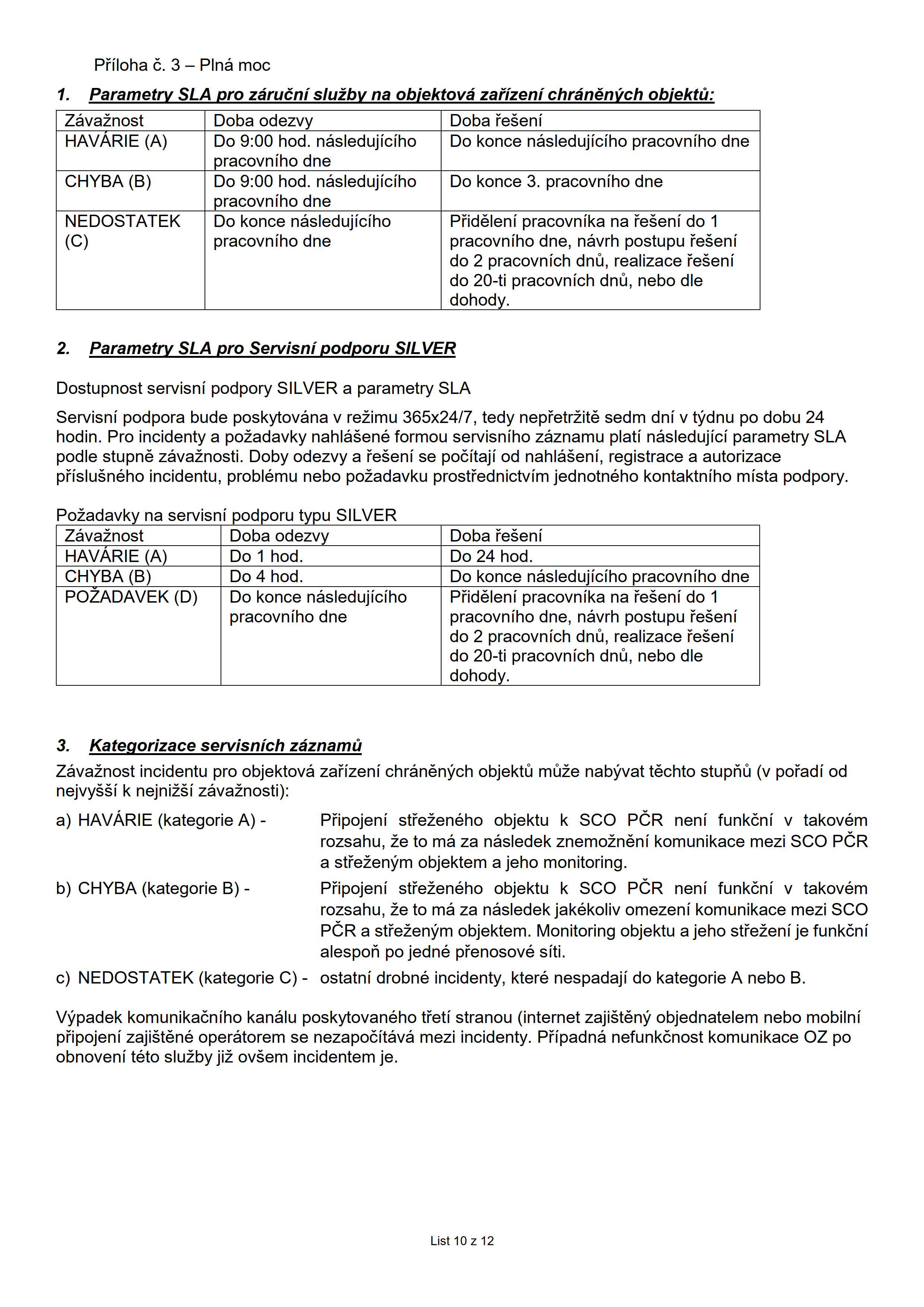 Zéva’inost	Dobaodezvy	DobaFeéeni 
HAVARIE(A)	Do9:00hod.nésledujicihoDokoncenésledujicihopracovnihodne pracovnihodne 
CHYBA(B)	Do9:00hod.nésledujicihoDokonce3.pracovnihodne pracovnihodne 
NEDOSTATEKDokoncenésledujiciho	PridélenipracovnikanaFeéenido1 (C)	pracovnihodne	pracovnihodne,névrhpostupureéeni 
do2pracovnichdnfi,realizacereéeni 
do20-tipracovnichdnl‘],nebodle dohody. 2.ParametrySLAproServisnipodporuSILVER 
DostupnostservisnipodporySILVERaparametrySLA 
Servisnipodporabudeposkytovénavreiimu365x24/7,tedynepfetriitésedmdnivtydnupodobu24 
hodin.ProincidentyapoiadavkynahlééenéformouservisnihozéznamuplatinésledujiciparametrySLA podlestupnézévainosti.DobyodezvyaFeéenisepoéitajiodnahlééeni,registraceaautorizace 
prisluénéhoincidentu,problémunebopoiadavkuprostrednictvimjednotnéhokontaktnihomistapodpory. PoiadavkynaservisnipodporutypuSILVER 
Zévainost	Dobaodezvy	DobaFeéeni HAVARIE(A)	Do1hod.	Do24hod. 
CHYBA(B)	Do4hod.	Dokoncenésledujicihopracovnihodne 
POZADAVEK(D)Dokoncenésledujiciho	PridélenipracovnikanaFeéenido1 pracovnihodne	pracovnihodne,névrhpostupureéeni 
do2pracovnichdnfi,realizacereéeni 
do20-tipracovnichdnl‘],nebodle dohody. 3.Kategorizaceservisnichza’znamfl 
Zévainostincidentuproobjektovézarizenichrénénychobjektfimflienavattéchtostupnfl(vporadiod 
nejvyééiknejniiéizévainosti): a)HAVARIE(kategorieA)-	PripojenistreienéhoobjektukSCOPCRnenifunkénivtakovém 
rozsahu,ietomézanésledekznemoinénikomunikacemeziSCOPCR 
3streienymobjektemajehomonitoring. b)CHYBA(kategorieB)-	PripojenistreienéhoobjektukSCOPCRnenifunkénivtakovém 
rozsahu,ietomézanésledekjakékolivomezenikomunikacemeziSCO 
PCR3streienymobjektem.Monitoringobjektuajehostreienijefunkéni 
alesponp0jednéprenosovésiti. c)NEDOSTATEK(kategorieC)-ostatnidrobnéincidenty,kterénespadajidokategorieAneboB. 
vypadekkomunikaénihokanéluposkytovanéhotretistranou(internetzajiétényobjednatelemnebomobilni pripojenizajiéténéoperétoremsenezapoéitévémeziincidenty.PripadnénefunkénostkomunikaceOZp0 
obnovenitétosluibyjiiovéemincidentemje. List10212 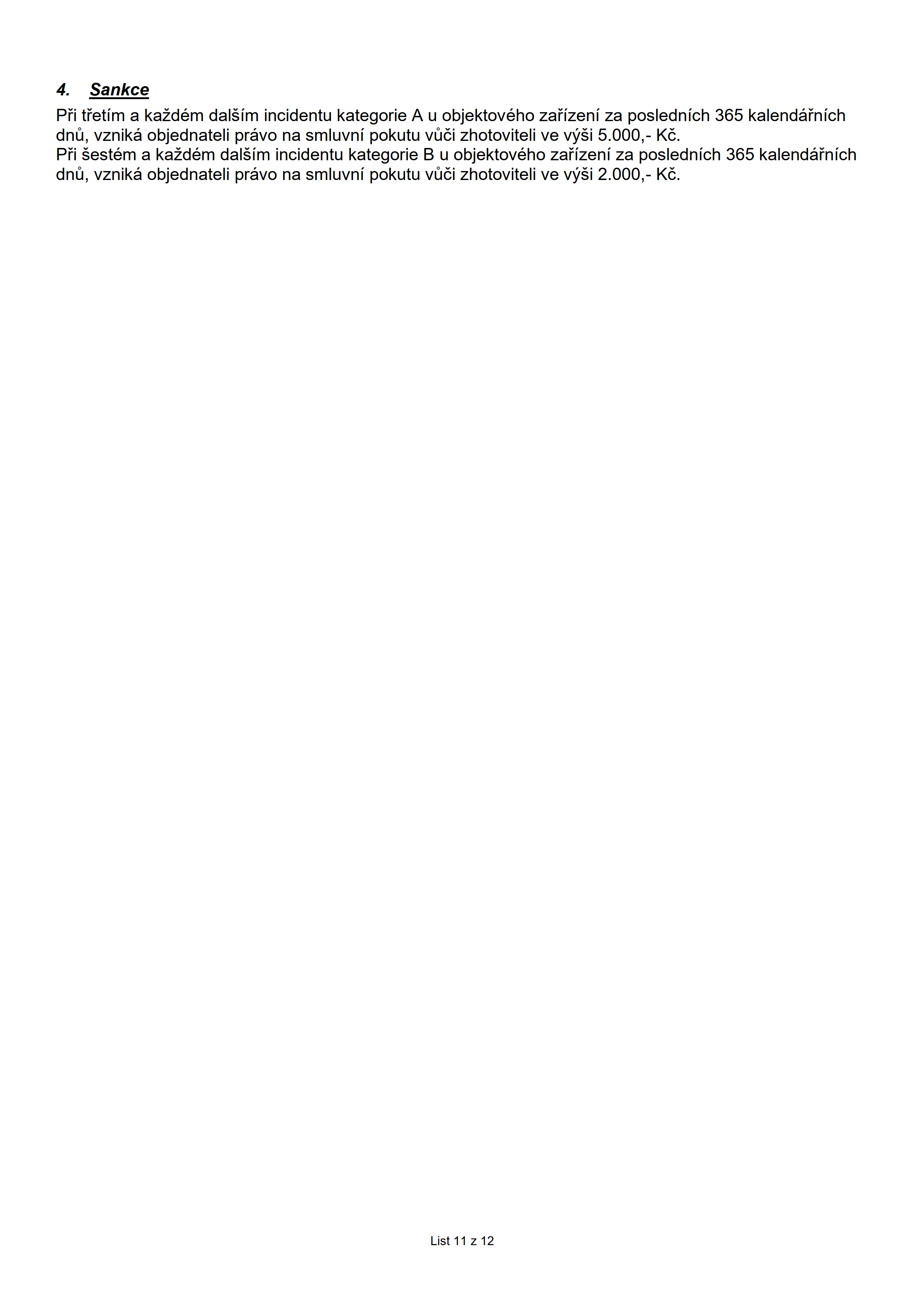 4.Sankce 
PFitFetI'makaidémdalél'mincidentukategorieAuobjektovéhozafizem’zaposlednl'ch365kalendéfnich 
dnf],vznikéobjednateliprévonasmluvnl'pokutuvfléizhotovitelivevYéi5.000,-Ké. 
PFiéestémakaidémdalél'mincidentukategorieBuobjektovéhozafizenl’zaposlednl'ch365kalendéfm’ch dnf],vznikéobjednateliprévonasmluvnl'pokutuvfléizhotovitelivevyéi2.000,-Ké. List11Z12 